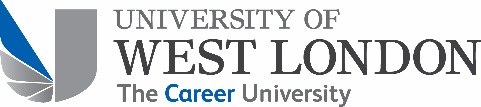 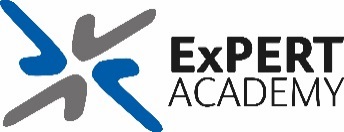 CampusPress initial consultation template formThis form is for staff who would like to create a template on CampusPress, on completion send to expert-academy@uwl.ac.uk. 1. Staff name (Please login to CampusPress before returning this form, otherwise you cannot be added)	2. Staff username 3. Additional staff usernames to be added (Please ask this person to login to CampusPress before returning the form, otherwise they cannot be added)4. How will your students be using CampusPress? Delete as appropriate (Blog/portfolio/website)5. Module code and Module name6. Template description (student will choose a template based on this description)7. Privacy setting (Public/Private)8. Pages required (State names clearly, further consultation needed if page content is required)(For EA: next steps): 1. Create site. 2. Show staff 3. Add site to network templates